Graphing the average distance of each planet from the sunPlanetsDistance from the sun in (km)Distance from the sun in (AU)Mercury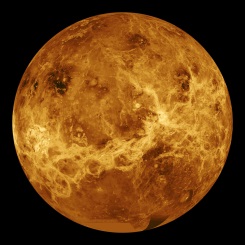 Venus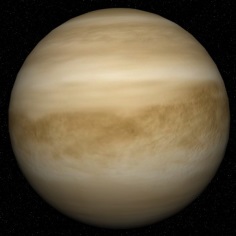 Earth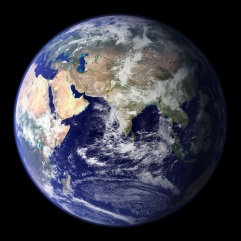 Mars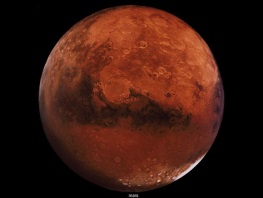 Jupiter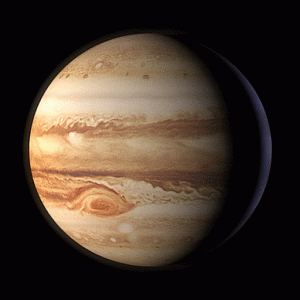 Saturn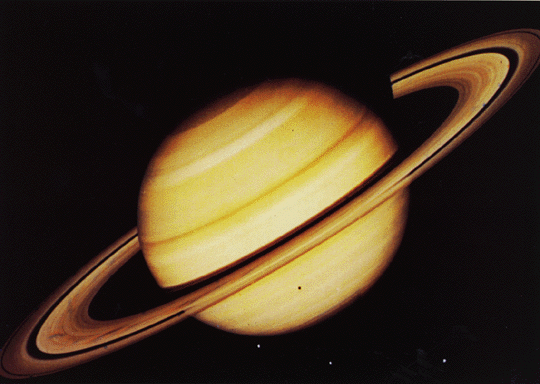 Uranus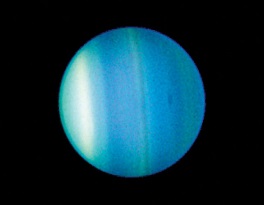 Neptune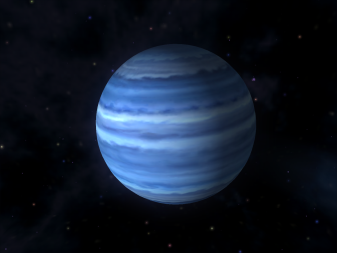 